https://www.youtube.com/watch?v=XpeLwfKwHFUUWAGA: Skończyliśmy omawiać wydarzenia związane z panowaniem dynastii Piastów w Polsce.             W związku z tym czeka nas projekt (dla osób chętnych). W związku z zaistniałą sytuacją projekt wykonacie indywidualnie. Na jego wykonanie macie czas do końca maja. Projekt polega na zebraniu informacji na temat wybranego władcy z dynastii Piastów (polityka wewnętrzna, polityka zagraniczna, rodzina [rodzice, małżonka/małżonki, dzieci], ciekawostki, itd.) i przedstawienie ich w dowolnej formie: może to być prezentacja multimedialna, album formatu A4  (piszemy ręcznie, nie komputerowo) lub inna dowolna forma. Projekt powinien zawierać grafikę (zdjęcia, portrety, obrazy, itp.).                                                                        Lekcja ..                                                               17.05.2021 r.Temat: Czasy Kazimierza Wielkiego.      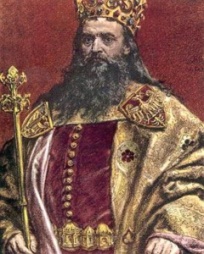 Kazimierz Wielki, syn Władysława Łokietka, był ostatnim królem z dynastii Piastów.Panował w latach 1333 – 1370. Polityka zagraniczna Kazimierza WielkiegoPolityka zagraniczna Kazimierza WielkiegoProblemSposób rozwiązaniazagarnięcie przez Krzyżaków Pomorza Gdańskiego i innych polskich ziem pretensje króla Czech do korony polskiej i podporządkowanie śląskich księstw czeskiemu władcy brak męskiego potomka Kazimierza WielkiegoOBRONNOŚĆ KRAJU„Zastał Polskę drewnianą, a zostawił murowaną”Powstała sieć zamków na granicy z Czechami – tzw. „Szlak …………………… ………………”OBRONNOŚĆ KRAJU„Zastał Polskę drewnianą, a zostawił murowaną”Zostało wybudowanych 100 ……………………… …………………….OBRONNOŚĆ KRAJU„Zastał Polskę drewnianą, a zostawił murowaną”Powstało 50 nowych ………………….OBRONNOŚĆ KRAJU„Zastał Polskę drewnianą, a zostawił murowaną”Ponad 20 ………………….. zostało otoczonych ……………………….PRAWONa polecenie króla Kazimierza Wielkiego opracowano …………………….…………………………, które określały sposób ………………….. ……………………..ZWIĘKSZENIE DOCHODÓW(wydobycie soli – wyjaśnij)………………………………………………………………………………………………………………………………………………………………………………………………………………………………………………………………………………………………………………………………………………………………………………………………………ZWIĘKSZENIE DOCHODÓWhandel (przywileje dla mieszczan oraz bezpieczeństwo kupców - opisz)…………………………………………………………………………………………………………………………………………………………………………………………………………………………………………………………………..………………………………………………………………………………………………………………………………..………………………………………………………………………………………………………………………………..ZWIĘKSZENIE DOCHODÓW(osadnicy – podatki - wyjaśnij)………………………………………………………………………………………………………………………………..……………………………………………………………………………………………………………………………….……………………………………………………………………………………………………………………………….„KRÓL CHŁOPÓW”Król Kazimierz dbał o chłopów, chronił ich przed krzywdą i niesprawiedliwością NAUKA1364 r. - ………………………………………………………………………………………………………………….Uczelnia kształciła: ……………………………………………………………………………..…………………WZROST ZNACZENIA KRÓLESTWA POLSKIEGO NA ARENIE MIĘDZYNARODOWEJ 1364 r. – odbył się ……………………………………………………………………….. w KrakowieGośćmi byli: ……………………………………………………………………………………………………………………………………………………………………………………………………………………………………..……..Wspaniała uczta miała miejsce u ……………………………………………………………………..……Tematem rozmów było m.in.: ……………………………………………………………….………………………………………………………………………………………………………………………………..……………..……………………………………………………………………………………………………………………………….